Agenda vergadering NVAB-werkgroep Bedrijfsartsen Sociale Werkvoorziening 2 november 2018: 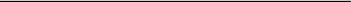 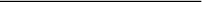 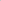 10.00- Opening, mededelingen bestuur volgt later in het begin van de middag 10.00-12.45 uur: (pauze 15 min.) Duur: 2,5 Onderwerp: Participatiewetgeving en uitwerking van de toelating tot het doelgroepenregister. Laatste ontwikkelingen in de P-wetgeving en de te verwachtte ontwikkelingen. De veranderingen over de toelating in het doelgroepregister Spreker: Angelique Bremer, arbeidsdeskundige bij UWV belast met deze werkzaamheden en speciaal vrijgemaakt om voorlichting te geven over de systematiek die beduidend anders is dan FML/ CBBS. Namelijk ICF. De verzekeringsartsen die dit onderdeel doen zijn speciaal getraind in deze methodiek
Spreker: duo partner arbeidsdeskundige UWV. Fred Spies
Casuistiek mbt aanvraag doelgroepenregister kan voorgelegd worden
. 12.45-13.15: Lunchpauze: er is geen lunchruimte. Voor de lunch moet zelf gezorgd worden 13.15-13.45 Mededelingen van bestuur en bespreken onderwerpen voor komende jaar en bespreken individuele casuïstiek en rondvraag 14.00-16.30 uur: (pauze 15 min.) Duur 2,5 14.00-16.30 uur: (pauze 15 min.) Duur 2,5 14.00-16.30 uur: (pauze 15 min.) Duur 2,5 Onderwerp: Knieklachten in de praktijkHet kniegewricht is het grootste en wat bouw en functie betreft één van de meest complexe gewrichten van de mens. Het samenspel tussen de gewrichtsvormen (femurcondylen, tibiaplateau, menisci en patella), het kapsel en bandapparaat en de betrokken spieren luistert zo nauw, dat ieder verstoring daarin langdurige klachten kan veroorzaken.Hoewel het merendeel van de knieklachten hun oorzaak hebben buiten het werk en de arbeidssituatie, hebben deze daar over het algemeen wel een beperkende invloed op. Dan is het van belang goed te weten welk letsel welke consequenties heeft voor belasting op kortere en/of langere termijn.In deze interactieve voordracht komen ontstaan en beloop van diverse knieklachten aan bod en dus niet alleen acuut ontstaan of door (relatieve) overbelasting, maar ook door groei- of standsafwijkingen, door degeneratieve afwijkingen, of als uiting van een systemische ziekte of aandoening.Aan de hand van casuïstiek, zullen voorbeelden uit de praktijk in relatie tot (arbeids)belasting worden doorgenomen. Ook de verdere diagnostiek, behandeling en re-integratie bij knieklachten, zullen daarbij aan bod komen.Spreker: Tom Brandon is sportarts en opleider sportgeneeskunde in Zwolle. Ruim 25 jaar brengt hij praktische kennis over klachten aan het steun en bewegingsapparaat over op collegae uit diverse disciplines, zoals bedrijfs- en verzekeringsartsen, huisartsen, orthopeden, chirurgen en fysiotherapeuten.Als bedrijfsarts krijgt u regelmatig te maken met patiënten met knieklachten, die vaak zeer complex zijn en een langdurig beloop hebben. In deze sessie wordt feitelijke kennis van de voornaamste aandoeningen van de knie en het bijpassende lichamelijk onderzoek in een passend tempo doorgenomen.17.00 uiterlijk sluiting 